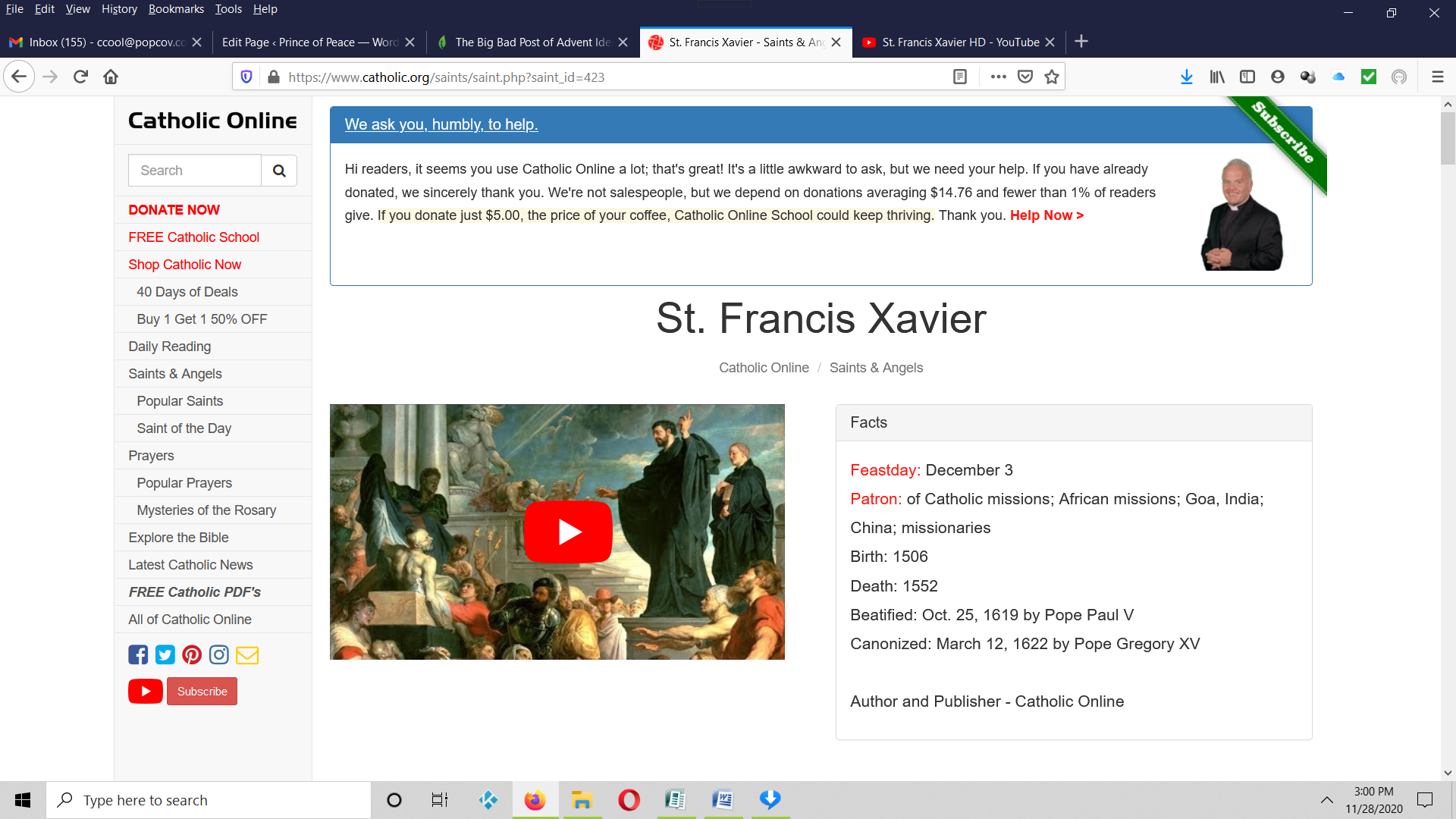 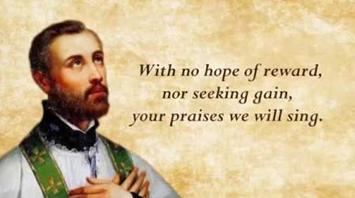 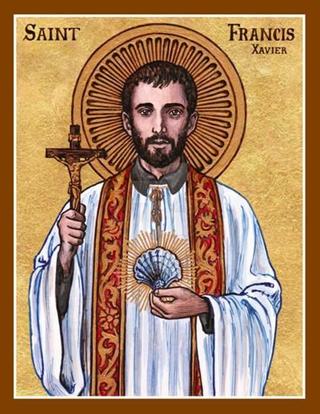 A short prayer & a quote from St. Francis Xavier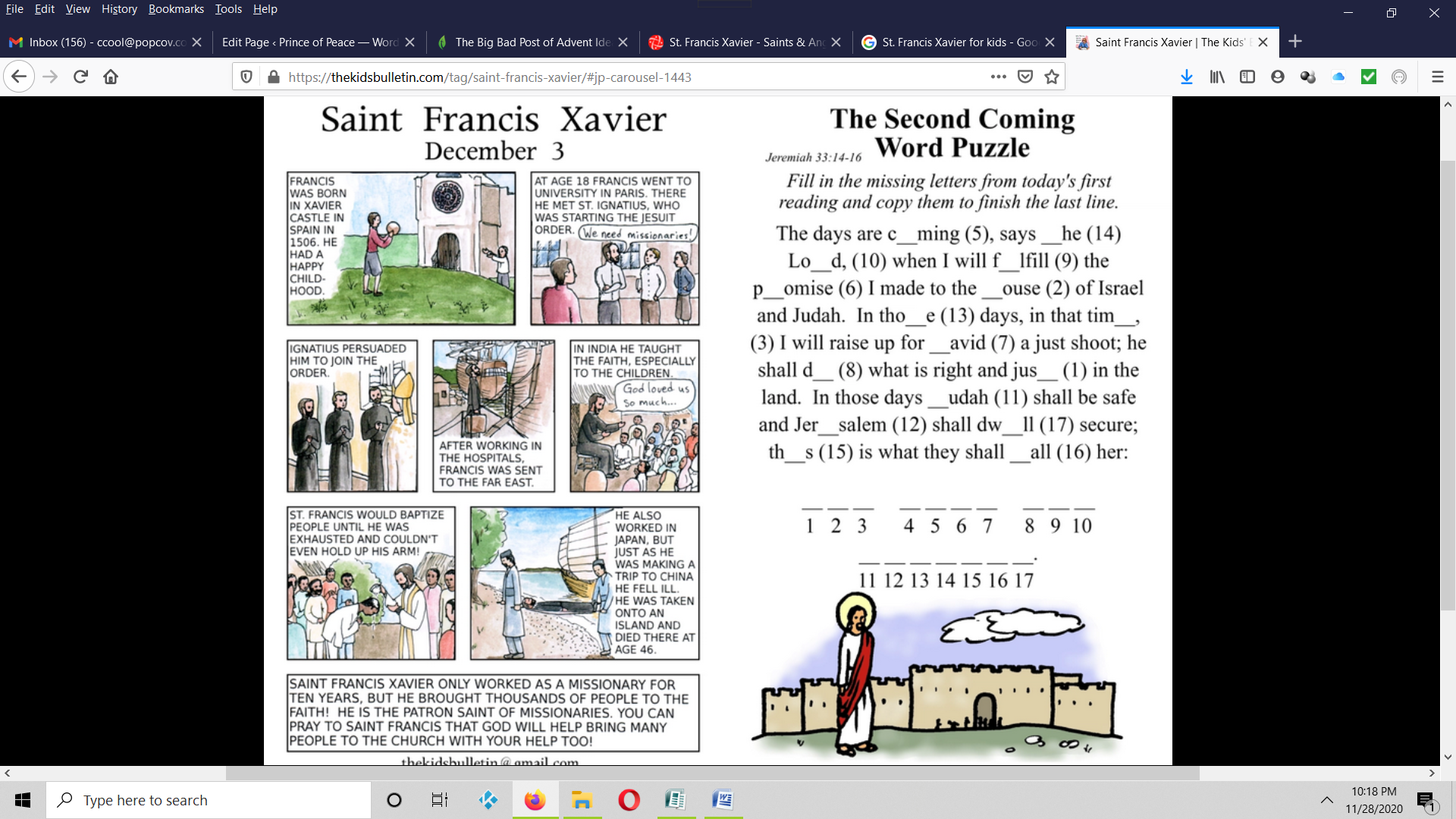 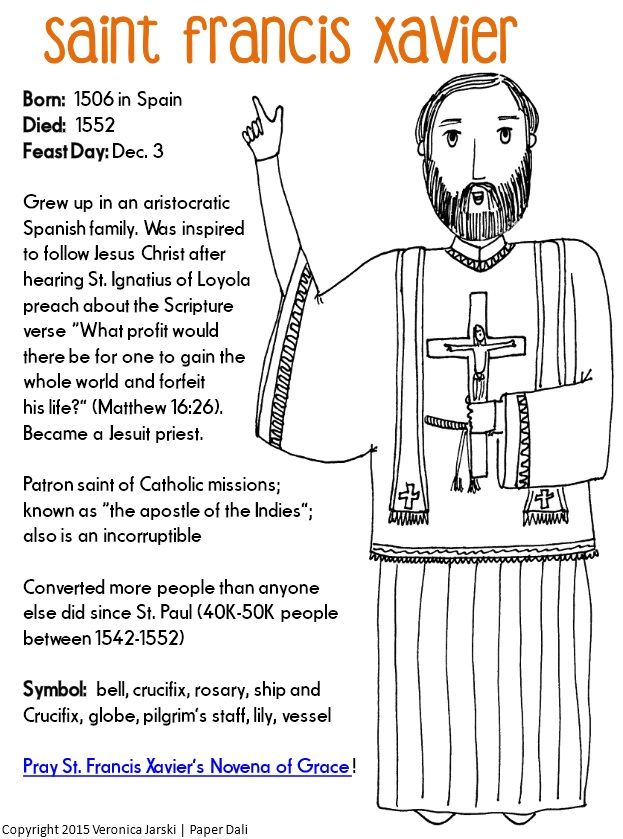 